PUBLIC MEETING NOTICE 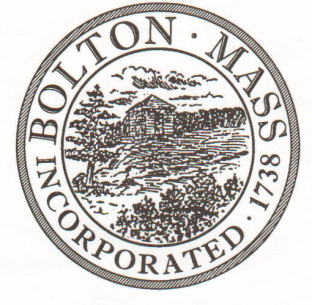    TO OFFICE OF THE BOLTON TOWN CLERKTIME STAMP			        	               MEETING	   PUBLIC HEARING   (Please underline appropriately)NOTE: ALL MEETING NOTICES AND LIST OF TOPICS MUST BE FILED AND TIME STAMPED IN THE TOWN CLERK’S OFFICE AND POSTED 48 HOURS IN ADVANCE OF THE MEETINGS EXCLUDING SATURDAY, SUNDAYS AND HOLIDAYS.LIST OF TOPICS / AGENDAApprove Minutes from August 2, 2018 Meeting		7:00 PMField and event requests 					7:05 PM	Nashoba Boys Youth LacrosseNashoba Girls Youth LacrosseFSS SoccerMurphy Court – AAU TeamParks & Recreation Business				7:10 PM                                         Bolton COA WalkHalloween Planning and RolesProperty UpdatesVeteran’s Day OverviewBudget UpdateItems for Future agendasNext Meeting: Thursday, October 4, 2018, 7 PM*Times on the agenda are approximate.BOARD:   Parks and Recreation CommissionDATE:Thursday, September 6, 2018TIME:  7:00 p.m.LOCATION:Houghton Building, 697 Main Street, BoltonHoughton Building, 697 Main Street, BoltonHoughton Building, 697 Main Street, BoltonHoughton Building, 697 Main Street, BoltonREQUESTED BY:REQUESTED BY:Laura Roberts DATE:  8/31/188/31/18